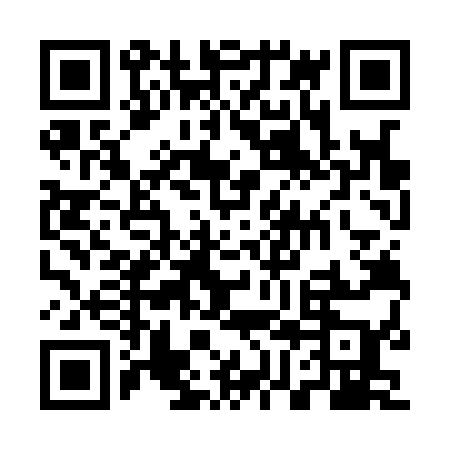 Ramadan times for Savastvere, EstoniaMon 11 Mar 2024 - Wed 10 Apr 2024High Latitude Method: Angle Based RulePrayer Calculation Method: Muslim World LeagueAsar Calculation Method: HanafiPrayer times provided by https://www.salahtimes.comDateDayFajrSuhurSunriseDhuhrAsrIftarMaghribIsha11Mon4:244:246:3812:224:006:066:068:1312Tue4:204:206:3612:214:026:086:088:1513Wed4:174:176:3312:214:046:116:118:1814Thu4:144:146:3012:214:066:136:138:2115Fri4:114:116:2712:214:086:156:158:2316Sat4:074:076:2412:204:106:186:188:2617Sun4:044:046:2112:204:126:206:208:2918Mon4:014:016:1812:204:146:226:228:3219Tue3:573:576:1612:194:166:256:258:3420Wed3:543:546:1312:194:176:276:278:3721Thu3:503:506:1012:194:196:296:298:4022Fri3:463:466:0712:184:216:316:318:4323Sat3:433:436:0412:184:236:346:348:4624Sun3:393:396:0112:184:256:366:368:4925Mon3:353:355:5812:184:266:386:388:5226Tue3:323:325:5512:174:286:416:418:5527Wed3:283:285:5212:174:306:436:438:5828Thu3:243:245:5012:174:326:456:459:0129Fri3:203:205:4712:164:336:476:479:0530Sat3:163:165:4412:164:356:506:509:0831Sun4:124:126:411:165:377:527:5210:111Mon4:084:086:381:155:397:547:5410:142Tue4:044:046:351:155:407:577:5710:183Wed4:004:006:321:155:427:597:5910:214Thu3:553:556:291:155:448:018:0110:255Fri3:513:516:261:145:458:038:0310:296Sat3:463:466:241:145:478:068:0610:327Sun3:423:426:211:145:488:088:0810:368Mon3:373:376:181:135:508:108:1010:409Tue3:323:326:151:135:528:138:1310:4410Wed3:283:286:121:135:538:158:1510:48